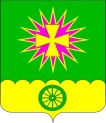 АДМИНИСТРАЦИЯ Нововеличковскогосельского поселения Динского районаПОСТАНОВЛЕНИЕот 17.01.2023							                 № 05станица НововеличковскаяО внесении изменений в постановление администрации Нововеличковского сельского поселения Динского района  от 06.12.2021 № 361 «О создании территориальной комиссии по профилактике правонарушений в Нововеличковском сельском поселении»В целях снижения уровня преступности на территории Первомайского сельского поселения, комплексного решения задач по профилактике и предупреждению преступлений и правонарушений, повышения эффективности деятельности органов местного самоуправления муниципального образования, правоохранительных органов, казачества народных дружин и общественных организаций в сфере профилактики правонарушений и в целях реализации Федерального Закона от 23.06.2014 № 182-ФЗ «Об основах системы профилактики в Российской Федерации», а также закона Краснодарского края от 01.11.2013 № 2824-КЗ «О профилактике правонарушений в Краснодарском крае», руководствуясь Уставом Нововеличковского сельского поселения: п о с т а н о в л я ю: 1. Внести изменения в постановление администрации Нововеличковского сельского поселения Динского района от 06.12.2021 № 361 «О создании территориальной комиссии по профилактике правонарушений в Нововеличковском сельском поселении», приложение № 1 к постановлению утвердить в новой редакции.2. Контроль за выполнением настоящего постановления оставляю за собой.3. Постановление вступает в силу со дня подписания.	ГлаваНововеличковского сельского поселения								Г.М. КоваПРИЛОЖЕНИЕ № 1УТВЕРЖДЕНпостановлением администрации Нововеличковского сельского поселения Динского района от 17.01.2023 г.№ 05Составтерриториальной комиссии по профилактике правонарушений на территории Нововеличковского сельского поселенияНачальник отдела по общим	и правовым вопросам                                                                       О.Ю.КалиткаКоваГалина Михайловна- глава Нововеличковского сельского поселения; председатель комиссии;Кочетков Игорь Леонидович- заместитель главы администрации Нововеличковского сельского поселения; заместитель председателя; Калитка Ольга ЮрьевнаЧлены комиссии:КравченкоЛилия Викторовна- начальник отдела по общим и правовым вопросам администрации; секретарь.- заместитель главы администрации Нововеличковского сельского поселения;Журиков Станислав Александрович- председатель Совета Нововеличковского сельского поселения;КудиновАлександр Иванович- участковый уполномоченный полиции (по согласованию);Габлая Владимир Амурович- директор БОУ СОШ № 30;Ярославская- директор БОУ СОШ № 38;Ярославна Геннадиевна МорозЕлена Владимировна- директор БОУ СОШ № 39;ИсаеваОксана Юрьевна- директор БОУ СОШ № 53;Монастырная Елена Сергеевна- директор МБУ «Культура»;РытиковаЕлена Леонидовна- директор МБУ «Спорт»;ДолгополовГеоргий АндреевичМонастырныйНиколай СтепановичШевцоваОльга ДмитриевнаКривотор Ольга ЯковлевнаОчередькоОлимпия АнатольевнаХилимендикАнтонина Анатольевна- атаман Нововеличковского хуторского казачьего общества.- председатель ТОС № 3 ст. Нововеличковской;- председатель ТОС № 4 ст. Нововеличковской;- председатель ТОС № 5 ст. Нововеличковской;- председатель ТОС № 8 пос. Найдорф;- председатель ТОС № 9 ст. Воронцовской;ЛобНаталья Петровна- председатель ТОС № 10 пос. Дальний.